SKĀBEKĻA KONCENTRATORA NOMASIA "Medilink" iznomā skābekļa koncentratorus pacientiem, kuriem hronisku plaušu slimību rezultātā organisms netiek pietiekoši apgādāts ar skābekli, un ir nepieciešama pastāvīga skābekļa terapija mājas apstākļos. Skābekļa koncentrators ir medicīnas ierīce, ar speciālas tehnoloģijas palīdzību vispirms attīra gaisu no putekļiem, tad atdala no gaisa skābekli un to augstā koncentrācijā izvada caur skābekļa padeves ūsām vai masku. Skābekļa koncentrators palīdz apgādāt pacienta organismu ar skābekli un ārstēties mājas apstākļos.Skābekļa koncentrators nodrošina pacientu ar pārvietošanās iespēju, jo ierīce ir mobīla un aprīkota ar dažāda garuma skābekļa padeves caurulītēm.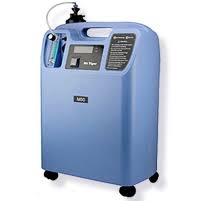 Skābekļa koncentrators ir vienkāršs lietošanā – vienkārša ieslēgšana un skābekļa padeves regulācija.Nomā pieejami SYSMED ražotie skābekļa koncentratori MQ50. Nomas komplektā pacients saņem individuālu mitrinātāja pudeli. Nomas cena: 27.00 EUR/ mēnesī*, ar PVN 32,67 EUR Minimālais nomas uzskaites periods: 1 mēnesis
           
*Cenā nav iekļauti transporta izdevumi par ierīces piegādi mājās.Pulsa oksimetrs ir viegla, portatīva medicīnas ierīce, ar ko dažu sekunžu laikā var noteikt skābekļa koncentrāciju asinīs un sirdsdarbības ātrumu. Ierīce darbojas vienkārši - to uzliek uz pirksta un nospiež uz virsmas esošo pogu, līdz pāris sekundēs tā fiksē asins piesātinājumu ar skābekli (%SpO2) un pulsu. Displejā parādās divi skaitļi – viens, kas apzīmē sirdsdarbības biežumu un otrs, kas apzīmē procentuālo skābekļa daudzumu asinīs. Skābekļa terapijas laikā ieteicams kontrolēt skābekļa koncentrāciju asinīs, izmantojot portatīvu pirksta pulsa oksimetru.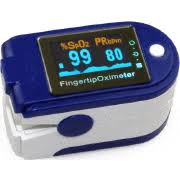 Nomas cena: 5,00 EUR /mēnesī *, ar PVN 6,05 EUR
Minimālais nomas uzskaites periods: 1 mēnesis

*Cenā nav iekļauti transporta izdevumi par ierīces piegādi mājās.   Izsniegšanas punktā jānoslēdz nomas līgums un personāls pirms ierīču izsniegšanas veiks apmācību par koncentratora pareizu ekspluatāciju.Koncentratorus iespējams piegādāt arī mājās un uz vietas noslēgt līgumu un veikt apmācību. Šajos gadījumos nomniekam papildus jāsedz transporta izmaksas.Kas jāņem līdzi?Līdzi jāņem personu apliecinošs dokumentsNodrošinām skābekļa koncentratora darbību atbilstoši tehniskajai specifikācijai, bet neuzņemamies nekādu atbildību par ierīces lietošanas sekām. Jūsu pienākums ir uzzināt no ārstējošā ārsta terapijai nepieciešamo skābekļa plūsmas ātrumu(litri minūtē) un pielietošanas ilgumu (stundas diennaktī), ierīci lietot saskaņā ar ārsta norādījumiem.Ražotājs: SysMed CO., LTD, Modelis: MQ50Iekārtas masa 14.7kgIekārta pārvietojama uz riteņiemTrokšņa līmenis ≤ 39 dBASkābekļa koncentrācija 93±3%; no 0 līdz 5 litri/minBakteriālais filtrs un gaisa ieplūdes filtrsMitrināšanas trauks; skābekļa maska; deguna kanulaIekārtas jaudas patēriņš 280W